Class B,Beginners.Easter customs and traditionsLook at the photo and read the text  below about Easter. 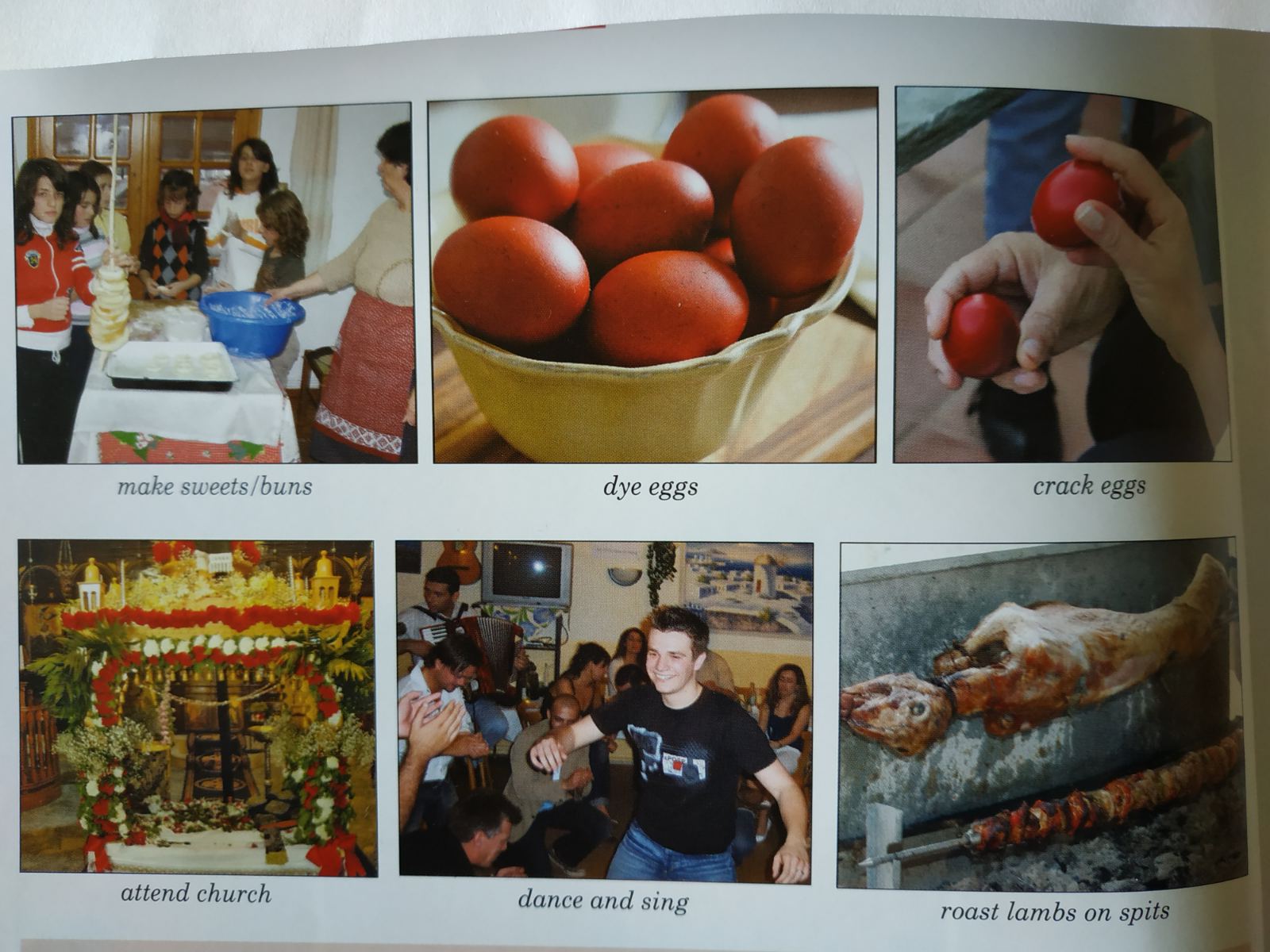 Now think: How is Easter celebrated in Greece?You don’t have to send me your answer. It’s only for speaking practice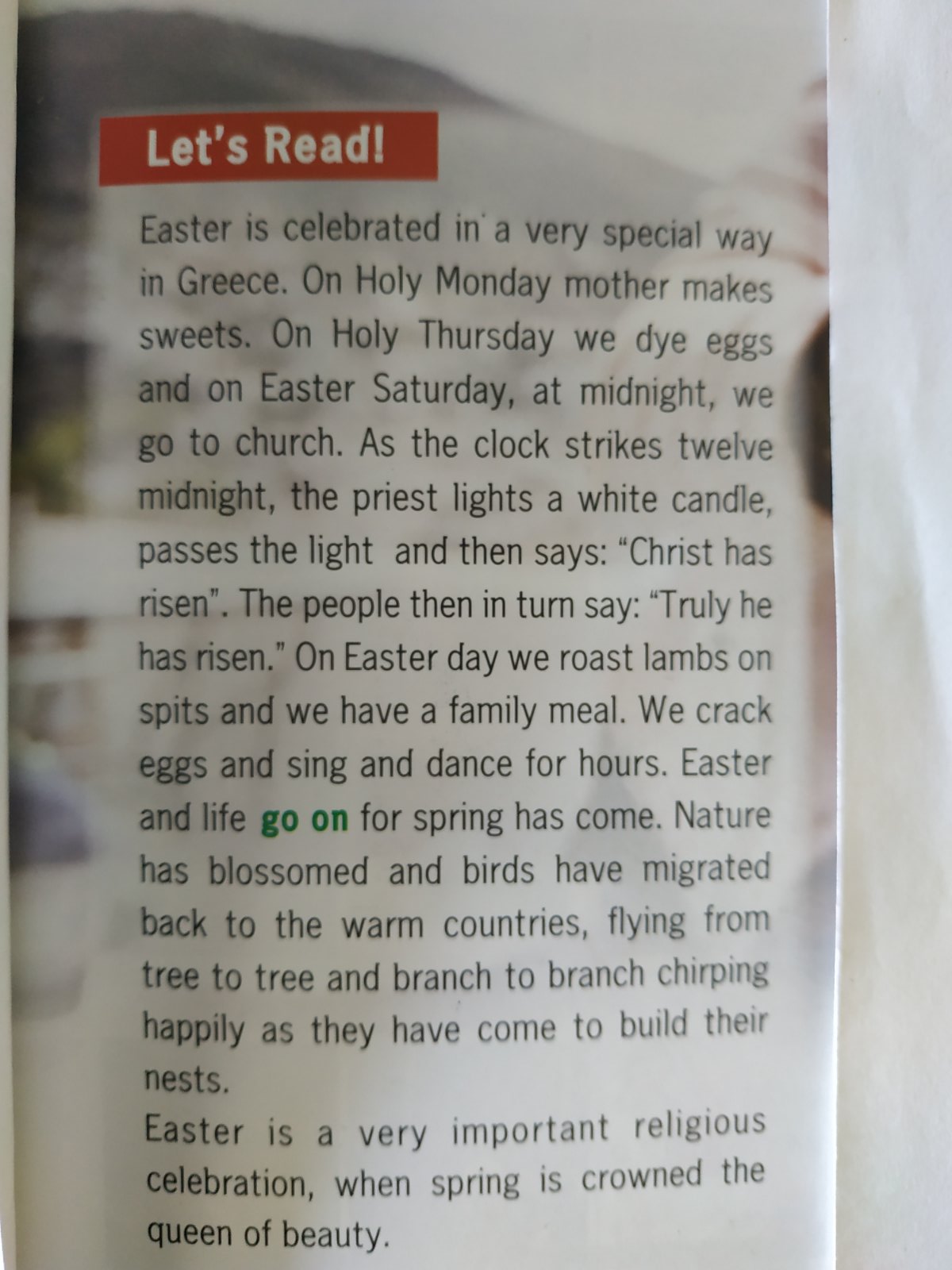 